Skład Samorządu Uczniowskiego w roku szkolnym 2015/16: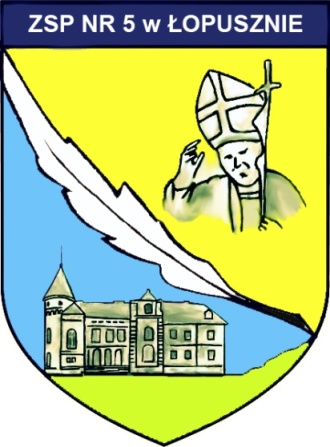 Marcin Kaczyński – przewodniczącyMichał Krzysztofik– zastępca przewodniczącegoIda Kowalczyk – skarbnikMaria Satalecka - sekretarzCELE  OGÓLNE:1.   Rozwijanie samorządności.2.   Kształtowanie postaw prospołecznych, obywatelskich i patriotycznych.3.   Szerzenie znajomości Praw Człowieka, Dziecka i Ucznia.4.   Pielęgnowanie tradycji szkolnej i ceremoniału.5.   Reprezentowanie interesów młodzieży szkolnej  wobec Rady Pedagogicznej i organów pozaszkolnych.6.   Stworzenie możliwości rozwijania demokratycznych form współżycia, współdziałania uczniów i przyjmowania współodpowiedzialności za jednostki i grupy.7.   Podejmowanie działań na rzecz ochrony praw ucznia.8.    Uwrażliwianie na potrzeby innych osób.OBSZARY DZIAŁANIA SU.  RAMOWY PLAN DZIAŁAŃI.   DZIAŁALNOŚĆ STATUTOWA1.    Poznawanie i uzupełnianie wiadomości o szkolnych dokumentach. 2.    Współpraca z dyrektorem szkoły i gronem pedagogicznym.  3.    Rozwijanie samorządności.4.    Diagnozowanie potrzeb. II.  DZIAŁALNOŚĆ CHARYTATYWNA 1. Zorganizowanie akcji charytatywnej  pod hasłem "Szlachetna paczka". 2. Współpraca z fundacjami na rzecz osób niepełnosprawnych i chorych. 3.Współudział w organizacji akcji Wielkiej Orkiestry Świątecznej Pomocy. III.  DZIAŁALNOŚĆ KULTURALNO – OŚWIATOWA 1.    Organizowanie imprez okolicznościowych.2.    Propagowanie wartości i tradycji kultury polskiej – udział w uroczystościach typu: Święto Niepodległości, Jasełka, Święto Konstytucji 3Maja.3.   Pielęgnowanie ceremoniału i tradycji szkolnej z udziałem pocztu sztandarowego. 4.  Oprawa akademii, uroczystości szkolnych zgodnie z przyjętym ceremoniałem.        5.  Zorganizowanie spotkania integracyjnego uczniów klas I.IV.  ROZWIJANIE INICJATYW UCZNIOWSKICH Organizowanie konkursów według potrzeb, zainteresowań i pomysłów uczniów.Prowadzenie tablicy informacyjnej.Redagowanie gazetki uczniowskiej, współpraca z redakcją gazetki szkolnej "Pokolenia".Rozwijanie i wspieranie zainteresowań i zdolności uczniów:   udział uczniów w kołach zainteresowań, angażowanie się uczniów w przedsięwzięcia SU wynikające z planu pracy, rozwijanie pomocy koleżeńskiej.5. Umożliwienie uczniom prezentowania własnych inicjatyw na rzecz uczniów i szkoły w ramach współpracy z dyrektorem szkołyV.  DZIAŁALNOŚĆ NA RZECZ ŚRODOWISKAUdział w akcjach na rzecz środowiska.  Propagowanie zdrowego stylu życia.VI.   PROWADZENIE KRONIKI SZKOLNEJ 